Самое главное в жизни – семья!В преддверии Всероссийского дня любви, семьи и верности, хотелось бы немного рассказать об одной из представительниц прекрасного пола, сотруднице ОМВД России по Можайскому району, многодетной маме и заботливой жене  Наталье Викторовне Моисеенко. 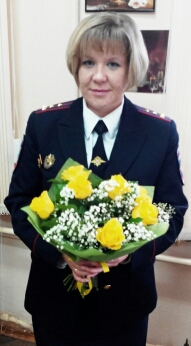 Капитан полиции Наталья Викторовна Моисеенко служит старшим инспектором отделения по делам несовершеннолетних ОУУП и ПДН ОМВД России по Можайскому району. В органах внутренних дел Наталья работает с апреля 2009 года. 	Свою деятельность она начинала в звании лейтенанта внутренней службы в Можайской воспитательной колонии, где трудилась на должности психолога и начальника отряда, помогая «трудным подросткам» адаптироваться в условиях лишения свободы, и, давая рекомендации родителям осужденных ребят по налаживанию жизни после освобождения. Поэтому в настоящее время Наталья Викторовна, работая с трудными подростками, а также родителями, оказывающими отрицательное влияние на детей, старается, в рамках закона, оздоровить обстановку в неблагополучных семьях, считает, что каждый ребенок должен оставаться в семье – ведь это самое важное.   	По мере возможности, Наталья Викторовна решает проблемы детей                    и родителей (семей), которые оказались в трудных жизненных условиях. Даже самые отъявленные несовершеннолетние правонарушители для нее обычные дети, которые в жизни оступились, выбрав не тот путь. Она помогает трудным ребятам выбрать правильную дорогу, чтобы они выросли достойными людьми и не повторяли прежних ошибок.  	Не смотря на сложность выбранной профессии, Наталья Викторовна воспитывает не только чужих детей. Она – счастливая жена и многодетная мама. У нее замечательный муж и трое дочерей. Старшие девочки Дарья и Алина ученицы гимназии. Они радуют маму и папу отличной учебой. Алина помимо учебы занимается рисованием в школе искусств им. Герасимова. За свое хобби имеет много наград. Младшей дочери семьи Моисеенко – Виктории всего 3 года. Сейчас она воспитанница младшего дошкольного образовательного учреждения центра развития ребенка №5 г. Можайска.  	Дарья, Алина и Виктория Моисеенко гордятся своей крепкой и дружной семьей. С их слов, родители служат для них правильным примером, олицетворяют семейные, духовные и нравственные ценности. В преддверии праздника «Семьи, любви и верности» девочки фантазируют о том, какие семьи создадут, когда станут взрослыми.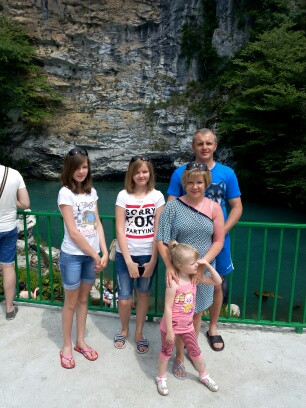  «Самое главное в жизни и в выбранной профессии – это семья. Дети и муж придают силы, поддерживают в трудных ситуациях, радуют своими достижениями», – говорит Наталья Викторовна.Пресс-службаОМВД России по Можайскому району